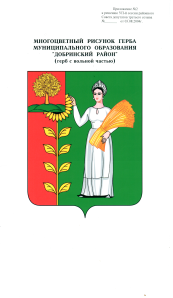 Администрация сельского поселения Новочеркутинский сельсовет  Добринского муниципального района Липецкой области  Российской Федерации  ПОСТАНОВЛЕНИЕ28.04.2020                         с. Новочеркутино                        № 35О представлении сведений лицом, замещающим должность руководителя муниципального учреждения, муниципальными служащими администрации сельского поселения Новочеркутинский сельсовет, сведений о своих доходах, расходах, об имуществе и обязательствах имущественного характера и о доходах, расходах, об имуществе и обязательствах имущественного характера своих супруги (супруга) и несовершеннолетних детей, за отчетный период с 1 января по 31 декабря 2019 г.      В соответствии с Указом Президента РФ от 17 апреля 2020 г. N 272 "О представлении сведений о доходах, расходах, об имуществе и обязательствах имущественного характера за отчетный период с 1 января по 31 декабря 2019 г.", в связи с реализацией на территории Российской Федерации комплекса ограничительных и иных мероприятий, направленных на обеспечение санитарно-эпидемиологического благополучия населения в связи с распространением новой коронавирусной инфекции (COVID-19), руководствуясь Уставом сельского поселения, администрация сельского поселения Новочеркутинский сельсоветПОСТАНОВЛЯЕТ:1. Срок подачи лицами, замещающими должность руководителя муниципального учреждения, муниципальными служащими администрации сельского поселения Новочеркутинский сельсовет, сведений о своих доходах, расходах, об имуществе и обязательствах имущественного характера и о доходах, расходах, об имуществе и обязательствах имущественного характера своих супруги (супруга) и несовершеннолетних детей, за отчетный период с 1 января по 31 декабря 2019 г., установить до 1.08.2020 г. включительно.2. Настоящее постановление вступает в силу со дня его подписания.Глава администрации                                                                                    сельского поселения                                                     И.В.Команов